Het rapport  moet gericht worden aan:http://www.mobielvlaanderen.be/contactpuntRapport betreffende voorvallen die tijdens het vervoer van gevaarlijke goederen plaatsgevonden hebben, conform afdeling 1.8.5 van het RID/ADR(De bevoegde overheid dient deze omslagbladzijde te verwijderen alvorens het rapport door te sturen)Indien nodig mag de bevoegde overheid bijkomende inlichtingen vragen.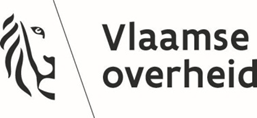 departement Mobiliteit en Openbare Werken
Koning Albert-II-Laan 20 bus 2 1000 Brusselhttp://www.mobielvlaanderen.be/contactpunt departement Mobiliteit en Openbare Werken
Koning Albert-II-Laan 20 bus 2 1000 Brusselhttp://www.mobielvlaanderen.be/contactpunt MELDINGSRAPPORT VOOR ONGEVALLEN BIJ HETVERVOER VAN GEVAARLIJKE GOEDEREN OVER DE WEGMELDINGSRAPPORT VOOR ONGEVALLEN BIJ HETVERVOER VAN GEVAARLIJKE GOEDEREN OVER DE WEGMELDINGSRAPPORT VOOR ONGEVALLEN BIJ HETVERVOER VAN GEVAARLIJKE GOEDEREN OVER DE WEGVervoerder / Beheerder van de spoorweginfrastructuur :..................................................................................................................................................................Adres :..................................................................................................................................................................Naam van de te         :  ..................................................  Telefoonnr.  .................   Fax nr. ....................contacteren persoonHandtekening: ………………………1. 	Vervoerswijze1. 	Vervoerswijze□	SpoorNummer van de wagen (facultatief)...................................................................................□	WegInschrijvingsnummer van het voertuig (facultatief)...................................................................................2. 	Datum en plaats van het voorval2. 	Datum en plaats van het voorvalJaar : ............................     Maand : ............................     Dag : ............................     Uur : ............................Jaar : ............................     Maand : ............................     Dag : ............................     Uur : ............................Spoor□	Station□	Rangeerstation/vormingsstation der treinen□	Plaats van laden / lossen / overslagPlaats/Land : ............................................................of□	Onderweg	Omschrijving van de lijn : ....................................	Kilometers :  ........................................................Weg□	Bebouwde kom□	Plaats van laden / lossen / overslag□	OnderwegPlaats/Land : ............................................................3. 	Plaatsbeschrijving3. 	Plaatsbeschrijving□	Helling□	Tunnel□	Brug / onderdoorgang □	Kruispunt□	Helling□	Tunnel□	Brug / onderdoorgang □	Kruispunt4. 	Speciale weersomstandigheden4. 	Speciale weersomstandigheden□	Regen□	Sneeuw□	IJzel□	Nevel□	Onweer□	StormTemperatuur :  .............  °C□	Regen□	Sneeuw□	IJzel□	Nevel□	Onweer□	StormTemperatuur :  .............  °C5. 	Beschrijving van het voorval5. 	Beschrijving van het voorval□	Ontsporing / van de weg geraakt□	Botsing□	Omkanteling / omkering□	Brand□	Ontploffing□	Verlies□	Technisch defectAndere details van het voorval............................................................................................................................................................................................................................................................................................................................................................................................................................................................................................................................................................................................................................................................................................................................................................................................................................................................................................................................................................................................................................................................□	Ontsporing / van de weg geraakt□	Botsing□	Omkanteling / omkering□	Brand□	Ontploffing□	Verlies□	Technisch defectAndere details van het voorval............................................................................................................................................................................................................................................................................................................................................................................................................................................................................................................................................................................................................................................................................................................................................................................................................................................................................................................................................................................................................................................................6. 	Betrokken gevaarlijke goederen6. 	Betrokken gevaarlijke goederen6. 	Betrokken gevaarlijke goederen6. 	Betrokken gevaarlijke goederen6. 	Betrokken gevaarlijke goederen6. 	Betrokken gevaarlijke goederen6. 	Betrokken gevaarlijke goederen6. 	Betrokken gevaarlijke goederenUN-nummer (1)KlasseVerpakkings-groepGeschatte hoeveel-heid vrijgekomen product (kg of l) (2)Geschatte hoeveel-heid vrijgekomen product (kg of l) (2)Omsluiting (3)Materiaal van de omsluitingSoort tekort-koming van de omsluiting (4)(1)	Wanneer het gevaarlijke goederen betreft die ingedeeld zijn bij een collectieve rubriek waarop bijzondere bepaling 274 van toepassing is moet bovendien de technische benaming vermeld worden.(1)	Wanneer het gevaarlijke goederen betreft die ingedeeld zijn bij een collectieve rubriek waarop bijzondere bepaling 274 van toepassing is moet bovendien de technische benaming vermeld worden.(1)	Wanneer het gevaarlijke goederen betreft die ingedeeld zijn bij een collectieve rubriek waarop bijzondere bepaling 274 van toepassing is moet bovendien de technische benaming vermeld worden.(1)	Wanneer het gevaarlijke goederen betreft die ingedeeld zijn bij een collectieve rubriek waarop bijzondere bepaling 274 van toepassing is moet bovendien de technische benaming vermeld worden.(2)	Vermeld de waarden overeenkomstig de in 1.8.5.3 vermelde criteria voor klasse 7.(2)	Vermeld de waarden overeenkomstig de in 1.8.5.3 vermelde criteria voor klasse 7.(2)	Vermeld de waarden overeenkomstig de in 1.8.5.3 vermelde criteria voor klasse 7.(2)	Vermeld de waarden overeenkomstig de in 1.8.5.3 vermelde criteria voor klasse 7.(3)	Vermeld het gepast nummer1	Verpakking2	IBC3	Grote verpakking4	Kleine container5	Wagen6	Voertuig7	Tankwagen8	Tankvoertuig9	Batterijwagen10	Batterijvoertuig11	Wagen met afneembare tanks12	Afneembare tank13	Grote container14	Tankcontainer15	MEGC16	Mobiele tank(3)	Vermeld het gepast nummer1	Verpakking2	IBC3	Grote verpakking4	Kleine container5	Wagen6	Voertuig7	Tankwagen8	Tankvoertuig9	Batterijwagen10	Batterijvoertuig11	Wagen met afneembare tanks12	Afneembare tank13	Grote container14	Tankcontainer15	MEGC16	Mobiele tank(3)	Vermeld het gepast nummer1	Verpakking2	IBC3	Grote verpakking4	Kleine container5	Wagen6	Voertuig7	Tankwagen8	Tankvoertuig9	Batterijwagen10	Batterijvoertuig11	Wagen met afneembare tanks12	Afneembare tank13	Grote container14	Tankcontainer15	MEGC16	Mobiele tank(3)	Vermeld het gepast nummer1	Verpakking2	IBC3	Grote verpakking4	Kleine container5	Wagen6	Voertuig7	Tankwagen8	Tankvoertuig9	Batterijwagen10	Batterijvoertuig11	Wagen met afneembare tanks12	Afneembare tank13	Grote container14	Tankcontainer15	MEGC16	Mobiele tank(4)	Vermeld het gepast nummer1	Verlies2	Brand3	Ontploffing4	Gebrek aan de structuur(4)	Vermeld het gepast nummer1	Verlies2	Brand3	Ontploffing4	Gebrek aan de structuur(4)	Vermeld het gepast nummer1	Verlies2	Brand3	Ontploffing4	Gebrek aan de structuur(4)	Vermeld het gepast nummer1	Verlies2	Brand3	Ontploffing4	Gebrek aan de structuur7. 	Oorzaak van het voorval (indien hierover geen twijfel bestaat)7. 	Oorzaak van het voorval (indien hierover geen twijfel bestaat)7. 	Oorzaak van het voorval (indien hierover geen twijfel bestaat)7. 	Oorzaak van het voorval (indien hierover geen twijfel bestaat)7. 	Oorzaak van het voorval (indien hierover geen twijfel bestaat)7. 	Oorzaak van het voorval (indien hierover geen twijfel bestaat)7. 	Oorzaak van het voorval (indien hierover geen twijfel bestaat)7. 	Oorzaak van het voorval (indien hierover geen twijfel bestaat)□	Technisch defect□	Slechte vastzetting van de lading□	Exploitatieoorzaak (spoorwegen)□	Andere :.................................................................................................................................................................................................................................................................................................................................................................................................................................................................................................................................................................................□	Technisch defect□	Slechte vastzetting van de lading□	Exploitatieoorzaak (spoorwegen)□	Andere :.................................................................................................................................................................................................................................................................................................................................................................................................................................................................................................................................................................................□	Technisch defect□	Slechte vastzetting van de lading□	Exploitatieoorzaak (spoorwegen)□	Andere :.................................................................................................................................................................................................................................................................................................................................................................................................................................................................................................................................................................................□	Technisch defect□	Slechte vastzetting van de lading□	Exploitatieoorzaak (spoorwegen)□	Andere :.................................................................................................................................................................................................................................................................................................................................................................................................................................................................................................................................................................................□	Technisch defect□	Slechte vastzetting van de lading□	Exploitatieoorzaak (spoorwegen)□	Andere :.................................................................................................................................................................................................................................................................................................................................................................................................................................................................................................................................................................................□	Technisch defect□	Slechte vastzetting van de lading□	Exploitatieoorzaak (spoorwegen)□	Andere :.................................................................................................................................................................................................................................................................................................................................................................................................................................................................................................................................................................................□	Technisch defect□	Slechte vastzetting van de lading□	Exploitatieoorzaak (spoorwegen)□	Andere :.................................................................................................................................................................................................................................................................................................................................................................................................................................................................................................................................................................................□	Technisch defect□	Slechte vastzetting van de lading□	Exploitatieoorzaak (spoorwegen)□	Andere :.................................................................................................................................................................................................................................................................................................................................................................................................................................................................................................................................................................................8. 	Gevolgen van het voorval8. 	Gevolgen van het voorval8. 	Gevolgen van het voorval8. 	Gevolgen van het voorval8. 	Gevolgen van het voorval8. 	Gevolgen van het voorval8. 	Gevolgen van het voorval8. 	Gevolgen van het voorvalLichamelijke letsels die verband houden met de gevaarlijke goederen :□	Doden (aantal : .................... )□	Gekwetsten (aantal : .................. )Productverlies :□	Ja□	Neen□	Dreigend risico op productverliesMateriële schade of bezoedeling van het milieu :□	Geschat bedrag van de schade ≤ 50.000 Euro□	Geschat bedrag van de schade > 50.000 EuroIngrijpen van de overheid :□	Ja	□	Evacuatie van personen gedurende ten minste drie uur omwille van de aanwezigheid van de gevaarlijke goederen		□	Afsluiten van wegen die bestemd zijn voor het verkeer gedurende ten minste drie uur omwille van de aanwezigheid van de gevaarlijke goederen□	NeenLichamelijke letsels die verband houden met de gevaarlijke goederen :□	Doden (aantal : .................... )□	Gekwetsten (aantal : .................. )Productverlies :□	Ja□	Neen□	Dreigend risico op productverliesMateriële schade of bezoedeling van het milieu :□	Geschat bedrag van de schade ≤ 50.000 Euro□	Geschat bedrag van de schade > 50.000 EuroIngrijpen van de overheid :□	Ja	□	Evacuatie van personen gedurende ten minste drie uur omwille van de aanwezigheid van de gevaarlijke goederen		□	Afsluiten van wegen die bestemd zijn voor het verkeer gedurende ten minste drie uur omwille van de aanwezigheid van de gevaarlijke goederen□	NeenLichamelijke letsels die verband houden met de gevaarlijke goederen :□	Doden (aantal : .................... )□	Gekwetsten (aantal : .................. )Productverlies :□	Ja□	Neen□	Dreigend risico op productverliesMateriële schade of bezoedeling van het milieu :□	Geschat bedrag van de schade ≤ 50.000 Euro□	Geschat bedrag van de schade > 50.000 EuroIngrijpen van de overheid :□	Ja	□	Evacuatie van personen gedurende ten minste drie uur omwille van de aanwezigheid van de gevaarlijke goederen		□	Afsluiten van wegen die bestemd zijn voor het verkeer gedurende ten minste drie uur omwille van de aanwezigheid van de gevaarlijke goederen□	NeenLichamelijke letsels die verband houden met de gevaarlijke goederen :□	Doden (aantal : .................... )□	Gekwetsten (aantal : .................. )Productverlies :□	Ja□	Neen□	Dreigend risico op productverliesMateriële schade of bezoedeling van het milieu :□	Geschat bedrag van de schade ≤ 50.000 Euro□	Geschat bedrag van de schade > 50.000 EuroIngrijpen van de overheid :□	Ja	□	Evacuatie van personen gedurende ten minste drie uur omwille van de aanwezigheid van de gevaarlijke goederen		□	Afsluiten van wegen die bestemd zijn voor het verkeer gedurende ten minste drie uur omwille van de aanwezigheid van de gevaarlijke goederen□	NeenLichamelijke letsels die verband houden met de gevaarlijke goederen :□	Doden (aantal : .................... )□	Gekwetsten (aantal : .................. )Productverlies :□	Ja□	Neen□	Dreigend risico op productverliesMateriële schade of bezoedeling van het milieu :□	Geschat bedrag van de schade ≤ 50.000 Euro□	Geschat bedrag van de schade > 50.000 EuroIngrijpen van de overheid :□	Ja	□	Evacuatie van personen gedurende ten minste drie uur omwille van de aanwezigheid van de gevaarlijke goederen		□	Afsluiten van wegen die bestemd zijn voor het verkeer gedurende ten minste drie uur omwille van de aanwezigheid van de gevaarlijke goederen□	NeenLichamelijke letsels die verband houden met de gevaarlijke goederen :□	Doden (aantal : .................... )□	Gekwetsten (aantal : .................. )Productverlies :□	Ja□	Neen□	Dreigend risico op productverliesMateriële schade of bezoedeling van het milieu :□	Geschat bedrag van de schade ≤ 50.000 Euro□	Geschat bedrag van de schade > 50.000 EuroIngrijpen van de overheid :□	Ja	□	Evacuatie van personen gedurende ten minste drie uur omwille van de aanwezigheid van de gevaarlijke goederen		□	Afsluiten van wegen die bestemd zijn voor het verkeer gedurende ten minste drie uur omwille van de aanwezigheid van de gevaarlijke goederen□	NeenLichamelijke letsels die verband houden met de gevaarlijke goederen :□	Doden (aantal : .................... )□	Gekwetsten (aantal : .................. )Productverlies :□	Ja□	Neen□	Dreigend risico op productverliesMateriële schade of bezoedeling van het milieu :□	Geschat bedrag van de schade ≤ 50.000 Euro□	Geschat bedrag van de schade > 50.000 EuroIngrijpen van de overheid :□	Ja	□	Evacuatie van personen gedurende ten minste drie uur omwille van de aanwezigheid van de gevaarlijke goederen		□	Afsluiten van wegen die bestemd zijn voor het verkeer gedurende ten minste drie uur omwille van de aanwezigheid van de gevaarlijke goederen□	NeenLichamelijke letsels die verband houden met de gevaarlijke goederen :□	Doden (aantal : .................... )□	Gekwetsten (aantal : .................. )Productverlies :□	Ja□	Neen□	Dreigend risico op productverliesMateriële schade of bezoedeling van het milieu :□	Geschat bedrag van de schade ≤ 50.000 Euro□	Geschat bedrag van de schade > 50.000 EuroIngrijpen van de overheid :□	Ja	□	Evacuatie van personen gedurende ten minste drie uur omwille van de aanwezigheid van de gevaarlijke goederen		□	Afsluiten van wegen die bestemd zijn voor het verkeer gedurende ten minste drie uur omwille van de aanwezigheid van de gevaarlijke goederen□	Neen